مجلس حقوق الانسان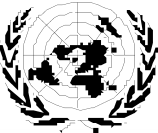 المحفل الاجتماعي11 – 12 تشرين اول 2021غرفة رقم 17، مقر الامم المتحدة، جنيف، سويسرا"الممارسات الجيدة وقصص النجاح والدروس المستفادة والتحديات الماثلة في مكافحة جائحة كوفيد -19،مع التركيز بوجه خاص على التعاون والتضامن الدوليين من منظور حقوق الإنسان"برنامج العمل (مسودة)الاثنين 11 تشرين اول 202110:00-10:30  الافتتاحيةسعادة السيد عبد الكريم هاشم مصطفى، الرئيس – مقرر المحفل الاجتماعيسعادة السيدة نزهات شاميم خان، رئيسة مجلس حقوق الانسانالسيدة ميشيل باشيليت، مفوضية الامم المتحدة لحقوق الانسان10:30 – 11:30  اللجنة الرئيسيةالسيد جومو كوامي سندرام، مستشار اعلى، مؤسسة خزانة للابحاث، ماليزيا، زميل زائر، مبادرة سياسة الحوار، جامعة كولومبيا
 اهداف التنمية المستدامة و مكافحة جائحة كوفيد -19الدكتورة ماريا جيفارا، السكرتيرة الطبية الدولية، اطباء بلا حدود
 الصعوبات في الخطوط الامامية في واجهة كوفيد 19الدكتور علاء علوان، نائب رئيس مكتب مجموعة عمل الدول الاعضاء في تقوية تحضير منظمة الصحة العالمية في مواجهة الطوارئ الطبية
 التحديات و الدروس في التحضير و مكافحة الوباءالسيد اوبيورا شينيدو اوكافور، الخبير المستقل في حقوق الانسان و التضامن الدولي.
حقوق الانسان و التضامن الدولي في مكافحة كوفيد 19السيدة نافيشا ريتشاردسون ، ناشطة في مجال المناخ ومؤسسة سبارك إس في جيكوفيد19 والعدالة المناخية وحقوق الأجيال القادمة11:30 – 13:00  نقاش عام13:00 – 15:00  استراحة غداء / فعاليات جانبية15:00 – 15:05  عرض مباشر حول موضوع "التعاون الدولي و التضامن"، مقطوعة لنادي الموسيقى التابع للأمم المتحدة   في جنيف (السيد داميانوس سيريفيدس، آلة الكمان، و السيد مايكل وينر، بيانو/تأليف، موظفو مفوضية الامم المتحدة لحقوق الانسان).15:05 – 15:50  كوفيد 19 و الحقوق المدنية و السياسيةمسؤول الحوار: السيد هيرنان فاليس، مستشار حقوق الانسان و الديمقراطية، مفوضية الامم المتحدة لحقوق الانسانالسيدة فايث كاسينا، منسقة مركز كايول للعدالة المجتمعية
الحق في الحياة، المساواة من قبل القانون و حرية التعبير عن الرأيالسيدة كاترينا هادزي ميشيفا ايفانز، المدير التنفيذي، المركز الاوروبي ل لا للقانون بالفائدة
كوفيد 19، المساحة المدنية و الحريات الاساسيةالسيدة باربرا بيرناث، الامين العام، مؤسسة الحد من العنف
حقوق الاشخاص المحرومون من الحرية و كوفيد 19السيدة كاساري جوفندر، مفوض حقوق الانسان من بريتش كولومبيا
الزامية  لقاح كوفيد 19 و جوازات السفر الخاصة باللقاح15:50 – 16:30 حوار تفاعلي16:30 – 17:20 كوفيد 19 و الحقوق الاقتصادية و الاجتماعية و الثقافيةمسؤول الحوار: السيد مالك اوزدن، المدير، المركز الاوروبي – تييرز مونالسيدة انجيلا فريغو، الامين العام لاتحاد بنوك الطعام الاوروبي
الحق في الغذاء في وقت كوفيد 19السيدة سوليداد غارسيا مونوز، المقرر الخاص المعني بالحقوق الاقتصادية و الاجتماعية و الثقافية و البيئية، لجنة البلدان الامريكية لحقوق الانسان
الحقوق الاقتصادية و الاجتماعية و الثقافية و البيئيةالسيدة كاترينا دي البوكورك، المسؤول التنفيذي، الامم المتحدة لاستضافة شراكة الصرف الصحي و المياه للجميع
تخيٌل كوفيد 19 في عالم مع الماء و الصرف الصحي للجميعالسيد اوبي اغينام، استاذ باحث مساعد في القانون، جامعة كارلتون، كندا
حقوق الملكية الفكرية و الوصول الى لقاحات كوفيد 1917:20 – 18:00  حوار تفاعلي18:00 –20:00   فعاليات جانبيةالثلاثاء 12 تشرين اول10:00 – 10:45  كوفيد 19 و المجموعات المركزةمسؤول الحوار: السيدة فادزي وهاند، كبيرة مستشاري التنوع و الشمول، مفوضية الامم المتحدة لحقوق الانسانالسيدة بيمالا راي بوديال، عضو، الجمعية الوطنية، البرلمان الفيديرالي في نيبال
المساواة بين الجنسين و حقوق المرأة و تمكينها – تجربة نيبال.السيدة ميكيكو اوتاني، رئيسة لجنة حقوق الطفل
حقوق الطفلالسيدة سيلفيا بيريل ليفين ، الممثل الرئيسي للشبكة الدولية لمنع إساءة معاملة المسنين في الأمم المتحدة بجنيف ورئيسة لجنة المنظمات غير الحكومية المعنية بالشيخوخة في جنيفحقوق كبار السنالسيد جارود كلاين، مسشار حقوق الانسان في التحالف الدولي للاعاقة
الاشخاص ذوو الاعاقة و كوفيد 19السيدة دومينيك داي، رئيسة، فريق الخبراء العامل المعني بالمنحدرين من اصل افريقي
تعطيل العنصرية و التمييز و كراهية الاجانب بشكل منهجي10:45 – 11:25 	نقاش تفاعلي11:25 – 11:30  فيديو موسيقي عن حقوق الاشخاص المنتمين الى الأقليات، يؤديه زملاء الأقليات السابقون في                 المفوضية السامية لحقوق الانسان 11:30 – 12:20  كوفيد 19، الحق في التنمية و التضامنمسؤول الحوار: الدكتورة ماريا ميرسيدس روسي، ممثل الامم المتحدة، جمعية مجتمع البابا يوحنا الثالث والعشرونالدكتور سيف البدر، المتحدث باسم وزارة الصحة في جمهورية العراق 
التوعية الصحية عن كوفيد 19 في الشرق الاوسط و شمال افريقيا: العراق كمثالالدكتور ارماندو دي نيغري، عضو، خبير آلية الحق في التنمية
الحق في التنمية خلال مواجهة كوفيد 19السيد ديفيد فرناندز بويانا، سفير جامعة الامم المتحدة للسلام
الحق في السلامالسيدة هندو اومارو ابراهيم، منسقة، رابطة نساء بول و الشعوب الاصلية في تشاد
كوفيد 19، التغير المناخي و الحق في بيئة صحية12:20 – 13:00  نقاش تفاعلي13:00 – 15:00  استراحة غداء / فعاليات جانبية15:00 – 15:45  التغلب على التحديات العالمية نحو التعافي بشكل افضلمسؤول الحوار: سروثي ليخا ايلانغو، مساعد مسؤول، بوليتي لينك و ممثلة الامم المتحدة، الاتحاد النسائي الدولي للسلام العالميالسيدة أتيا واريس، خبيرة الامم المتحدة المستقل المعني بالديون الخارجية و حقوق الانسان
الديون الخارجية كعقبة امام التعافي بشكل افضلالسيد جوشوا بهوهو سيتيبا، العضو المنتدب لبنك التكنولوجيا لاقل البلدان نموا
نقل التكنولوجيا و بناء القدرات في البلدان الاكثر ضعفاالسيدة سوزانا مورهيد، رئيسة لجنة المساعدة الانمائية لمنظمة التعاون الاقتصادي للتنمية
الممارسات الجيدة في زيادة المساعدة الانمائية الرسميةالسيد عادل عبد اللطيف، المدير العام، مكتب الامم المتحدة للتعاون فيما بين بلدان الجنوب
التعاون بين بلدان الجنوب في مكافحة كوفيد 1915:45 – 16:30  نقاش تفاعلي16:30 – 17:45   الدروس المستفادة من مكافحة كوفيد 19: الانتعاش المستدام و المرن، و التأهب و الوقاية من الاوبئة في المستقبل (الطاولة المستديرة)مسؤول الحوار: السيدة ندى الناشف، نائبة المفوض السامي لحقوق الانسانالسيدة تلالينج موفوكينغ، المقرر الخاص المعني بحض كل انسان في التمتع بأعلى مستوى يمكن بلوغه من الصحة البدنية و العقليةالسيد اشال برابهالا، منسق، الوصول الى مشروع ابساالسيد رودلمار بوينو يث فاريا، الامين العام، ممثل المجتمع المدني في مجموعة المشاركة في الالتزام بالسوق في منشأة كوفاكسالسيدة عزة كرم، الامين العام في اديان من اجل السلام17:45 – 18:00  الختامسعادة السيد عبد الكريم عاشم مصطفى، رئيس – مقرر المحفل الاجتماعي18:00 –20:00   فعاليات جانبية